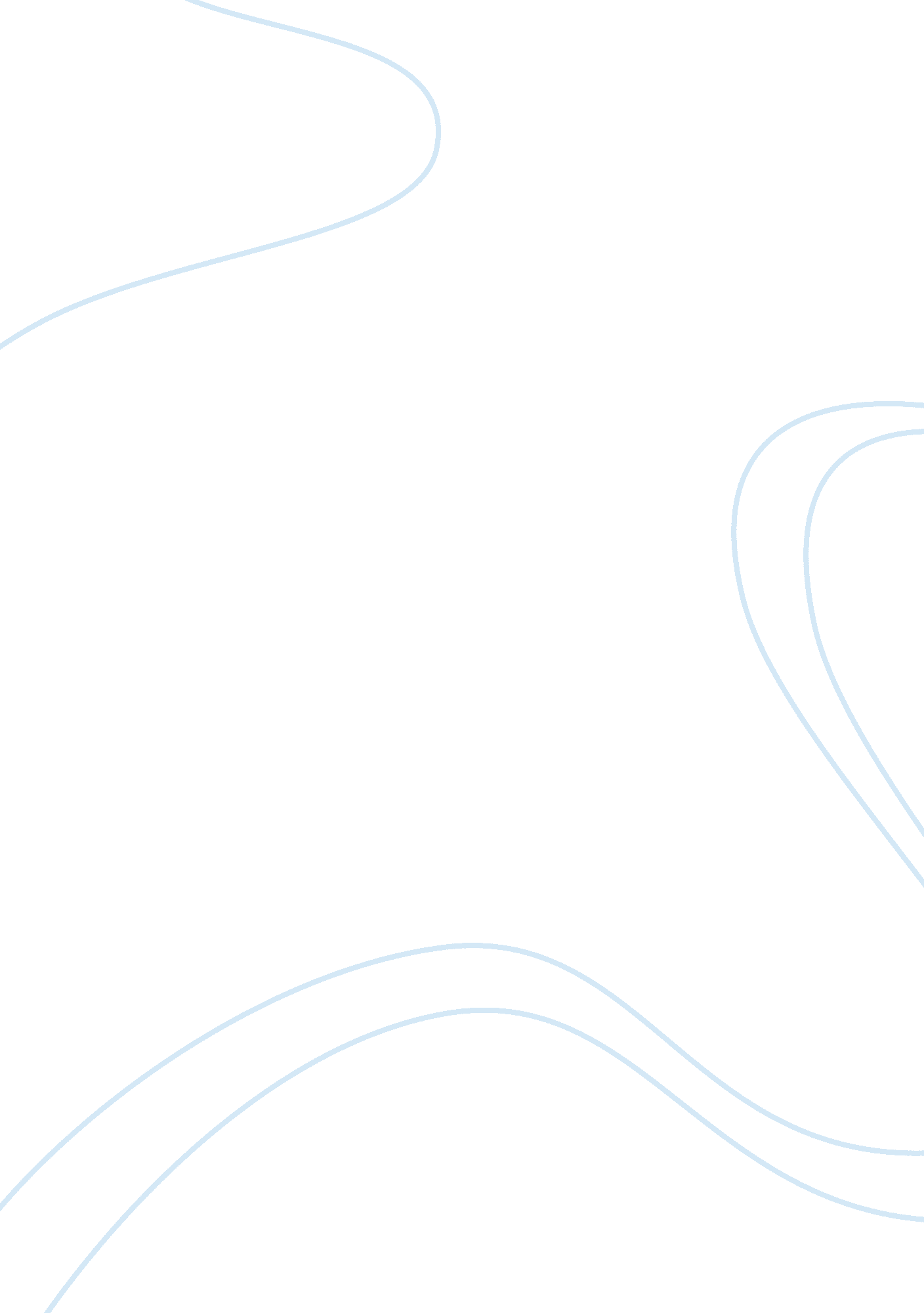 Motivating and retaining staff is a managerial problem business essayProfession, Manager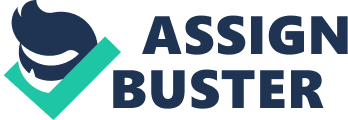 Given the current market scenario, both organisations and its employees are under great force per unit area to execute. There is cut-throat competition across different market sectors and most of these organisations operate in a extremely competitory planetary environment. Therefore in such a fast paced and a continuously altering concern environment a thorough apprehension of all facets of direction is non merely important but besides indispensable. This is because alongside ferocious competition, most concerns are frequently faced with on-going alterations that lead them to consequently restructure and reengineer vital concern procedures, which frequently create nerve-racking on the job conditions. Therefore, it becomes imperative for an organisations direction to maintain its employees motivated in order to accomplish the concern excellence they strive for and thereby stay profitable. As stated by Graham & A ; Bennett ( 1998 ) , human resource direction is one of the most of import countries of operations direction. Human resource direction within most organisations has assorted maps for illustration: - engaging the best endowment, pull offing them, developing them and maintaining them from traveling and working for other companies. Therefore it would be appropriate to state that out of all assets in an organisation, its employees are the most of import entity which gives these organisations an border over others. As stated by Eskildsen & A ; Nussler ( 2000 ) , most organisations are contending to engage a gifted work force in order to stay successful. Therefore, it is apparent that directors and leaders within these organisations need to actuate their employees for them to be able to stay profitable and successful. Hence in order to actuate employees, organisations need to purchase their employee 's committedness by implementing motive policies and rules. However, actuating employees is easier said than done. Directors can non merely programme their employees to encompass the organisations aims easy. Motivating and retaining staff is hence, one of the biggest issues faced by directors today. The significance of employee motive has been highlighted by many writers. As mentioned by Sharma ( 2006 ) , 'Motivation is a company 's life blood ' . Organizations in which employees are good motivated non merely have advantages in footings of reduced employee turnover but competitory advantages like improved public presentation, reduced absenteeism, and increased gross. But in some instances directors assume that they know their employee 's outlooks and what they want from their work ; nevertheless these premises can take directors into perpetrating serious mistakes in the chase of actuating their employees ( Enz & A ; Simons, 2006 ) . Given this background, it can be said that motive is the basis for accomplishing good public presentation. In order to hold better public presentation, employees must be motivated by themselves or through external inducements. Therefore, the intent of this research is to assist directors understand about the assorted factors that motivate employees to execute to the best of their ability. This will necessitate analyzing different types of administration civilizations and looking at general how administrations motivate staff in assorted working environments by utilizing Herzberg 's Hygiene-Motivators factors in administration Research Aims & A ; Aims: - Organizational cognition and workplace motive have been studied extensively. As discussed earlier, high employee turnover can ensue into important costs to organisations and besides have a profound impact on other touchable facets like loss of knowledge/skills. Therefore it is non an understatement to state that maintaining employees motivated is of paramount importance for organisations. The primary intent of this research is to find the factors that influence the motive degrees & A ; occupation satisfaction of employees at Primark and supply recommendations to assorted organisational maps like HR, operations and other line directors in order to assist them increase the motive degrees of their employees. 2. 2 Research Questions 1 ) To place current overall HR and employee motive patterns at Primark. 2 ) To find the premier grounds why employees choose to work for this company. 3 ) To find if the compensation bundle offered to employees are competitory. 4 ) To place and find primary grounds that cause employee turnover in the organisation. 5 ) To find the motive & A ; occupation satisfaction degree of employees. 6 ) To do recommendations to the direction to assist them efficaciously design policies and processs in order to assist them better employee motive and cut down employee turnover. Methodology: - A method is a systematic and orderly attack taken towards the aggregation and analysis of informations so that information can be obtained from those informations Jankowicz ( 2005 ) . Therefore the research methodological analysis for this survey was planned in an effort to aline the purposes of this research with the methods that will be undertaken during the class of this research. Hence, taking into consideration the nature and the context of this survey, the research worker planned to utilize both qualitative and quantitative methods to carry on this survey. Qualitative methods were applied in order to analyze attitudes, sentiments & A ; experiences of the little concern bloggers. This is because attitudes, sentiment and experiences of people are really subjective in nature and are ought to change from individual to individual. This position is besides supported by Jankowicz ( 2005, p. 123 ) , harmonizing to him to a qualitative research worker the nature and content of what is said ' its significance ' instead than the figure of people who are stating it, or the frequence with which it is said affairs. Further, as stated by Leavy et Al ( 2006 ) , qualitative methods are utile at acquiring the 'lived experiences ' of persons. Ten interviews were conducted with different little concern bloggers from different industries, concern type and changing personal backgrounds. Most of these interviews were conducted by electronic mail, one by phone and one was held face-to-face. Further, since the research inquiries were rooted in both qualitative and quantitative apprehension of the nature of this survey, quantitative research could non be ignored. This is because ; it offers a distinct image of the state of affairs and can be readily analyzed and pictorially represented. In the study made for this survey, both qualitative and quantitative inquiries are used for the intent. Therefore, the research worker conducted electronic mail studies which besides allowed doing more systematic comparings to this survey ; a semi-structured questionnaire incorporating 21 inquiries was administered via electronic mail to garner the information required for this survey. E-mail invitations were sent to around 238 little concern bloggers who were either proprietors / directors of these concerns from assorted sectors out of which 54 answers were received. Dissertation Structure: - This subdivision outlines the construction of this research which seeks to look into the effectivity of web logs as a selling and communications tool among SME 's. Chapter 1: - The first chapter of this survey outlined the debut and background of this survey by foregrounding the importance of research into web logs within the concern context, purposes and aims, and the methodological analysis followed to carry on this survey. Chapter 2: - The 2nd chapter addresses the literature reappraisal available on the topic indicating to assorted researches that have been conducted by assorted writers. This chapter is farther subdivided into five classs. It starts with a brief reappraisal of what web logs are and they emerged within the concern context, and how they have grown ; doing mentions to bing researches, it so highlights the different sorts of SMEs that are best suited to follow to blogs as a selling and communications tool, followed by foregrounding the benefits that blogs present to SMEs and discoursing its drawbacks. The concluding portion of this chapter discusses the different strategic options that SME 's can work in relation to integrating web logs into their selling and communications schemes. Chapter 3: - Discusses the research scheme and the methods used to carry on this research. It discusses and justifies the pick of these methods and outlines the informations aggregation and analysis procedure. Chapter 4: - Presents the consequences obtained from study and interviews conducted as a portion of research methodological analysis. It shows the qualitative and quantitative representation of responses of the informations collected. Chapter 5: - This chapter discusses and critically evaluates the consequences obtained with mention to the literature reappraisal. Chapter 6: - Sixth chapter and the concluding chapter of this survey, summarizes and concludes the survey based on the findings and provides recommendations ( if any ) to other concern and besides for farther surveies. Chapter 2 Literature Review When we reverse engineer an organisations success, it can about ever be traced back to motivated work force. From productiveness and profitableness to recruiting and keeping, hardworking and happy employees lead to prevail. Unfortunately, actuating people is far from an exact scientific discipline. There 's no secret expression, no set computation, no work sheet to make full out. In fact, motive can be every bit single as the employees who work for you. One employee may be motivated merely by money. Another may appreciate personal acknowledgment for a occupation good done. Still another may work harder if she has equity in the concern. But you can boil down employee motive to one basic ideal -- happening out what your employees want and happening a manner to give it to them or to enable them to gain it. Here we 've gathered are the motivational techniques and theories. Motivation is one of the most of import elements that non merely influences employees working in companies but it can besides play an of import function behind an organisations success. Author Alzaidi ( 2008 ) in this work states that we can follow back the importance of occupation satisfaction of employees within organisations and establishments to the twentieth century when Maslow came up with his theory in 1956, Maslow 's theory ( 1956 ) . Since so a batch of surveies have been conducted to analyze the relationship between people and their work, and their occupation satisfaction. An person 's motive to work is an attitudinal variable and is defined by writers Schermerhorn. Jr, et Al ( 2005 ) , as the grade to which persons feels positive or negative about their occupations. Therefore, it is highly of import for organisations and establishments that their employees remain satisfied with their occupations because occupation satisfaction is the most indispensable ingredient that determines employee committedness and other of import factors within the organisational clime. Job satisfaction becomes highly critical in the educational industry context, significantly for university instructors because it is connected with different facets of their functions which consume their clip both in and outside schools. It hence becomes critical that they feel in harmoniousness and satisfaction while transporting out their responsibilities to guarantee quality end product as an result of their attempts. 